$147,500.00MARTIAN – FICK1303 PARK LANE AVE. MOBRIDGEMOBRIDGE BEL AIRE 1ST ADDN LOT 4 BLOCK 5RECORD #4720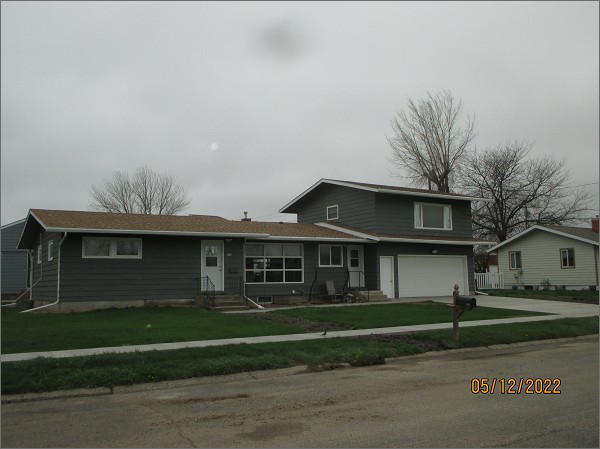 LOT SIZE 65’ X 130’                                              GROUND FLOOR 1680 SQ FTSINGLE FAMILY – 1 STORY                                 BSMT 576 SQ FTAVERAGE QUALITY & CONDITION                   LIVING QUARTERS ABOVE GARAGEBUILT IN 1959                                                       3 BEDROOMS INCLUDING GARAGE2014; SHINGLES FAIR, MASONITE FAIR        2 BATHS INCLUDING ABOVE GARAGENATURAL GAS – CENTRAL AIR                          ATTACHED GARAGE 576 SQ FTPOURED FDN SOME CRACKINGEGRESS WINDOWSOLD ON 10/01/2021 FOR $147,500ASSESSED IN 2021 AT $104,770SOLD ON 5/28/15 FOR $127,000ASSESSED IN 2016 AT $101,830                                   RECORD #4720